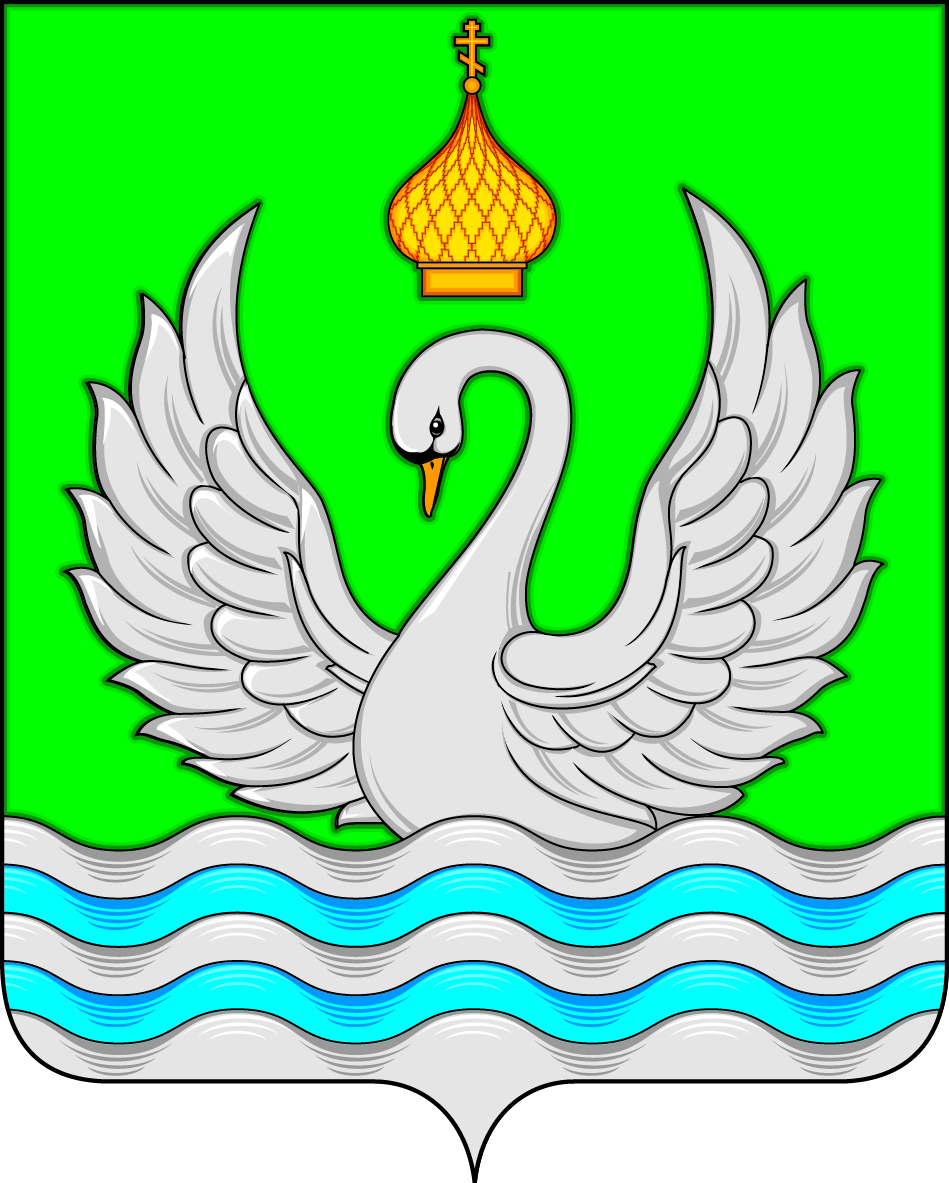 АДМИНИСТРАЦИЯСЕЛЬСКОГО ПОСЕЛЕНИЯ ЛОКОСОВОСургутского районаХанты-Мансийского автономного округа – ЮгрыПОСТАНОВЛЕНИЕ«13» июля 2020 года                                                                   № 61-нпа                                                           с. Локосово   	В  соответствии  со статьей 2 Закона Ханты-Мансийского автономного округа - Югры от 26.03.2020 № 27-оз «О внесении изменений в отдельные законы Ханты-Мансийского автономного округа - Югры в сфере противодействия коррупции», статьей 13.2.1. Закона Ханты-Мансийского автономного округа - Югры от 20.07.2007 года № 113-оз «Об отдельных вопросах муниципальной службы в Ханты-Мансийском автономном округе -Югре»:Утвердить: Форму ходатайства о разрешении участвовать на безвозмездной основе в управлении некоммерческой организацией (кроме участия в управлении политической партией, органом профессионального союза, в том числе выборным органом первичной профсоюзной организации, созданной в органе местного самоуправления, аппарате избирательной комиссии муниципального образования, участия в съезде (конференции) или общем собрании иной общественной организации, жилищного, жилищно-строительного, гаражного кооперативов, товарищества собственников недвижимости) ,предоставляемого муниципальными служащими администрации сельского поселения Локосово представителю нанимателя ( приложение 1).Форму журнала регистрации ходатайств о разрешении участвовать на безвозмездной основе в управлении некоммерческой организацией ( кроме участия в управлении политической партией, органом профессионального союза, в том числе выборным органом первичной профсоюзной организации, созданной в органе местного самоуправления, аппарате избирательной комиссии муниципального образования, участия в съезде (конференции) или общем собрании иной общественной организации, жилищного, жилищно-строительного, гаражного кооперативов, товарищества собственников недвижимости), предоставляемых муниципальными служащими администрации сельского поселения Локосово представителю нанимателя ( приложение 2).Обеспечить  ознакомление муниципальных служащих под роспись с настоящим постановлением. Разместить настоящее постановление  на официальном сайте муниципального образования сельское поселение Локосово.Настоящее постановления вступает в силу после его официального опубликования.Глава сельского поселения					   	      И.В. РомановПриложение 1 к  постановлению администрации сельского поселения Локосово от «13» июля  2020 года №  61-нпа   Главе сельского поселения__________________________________                                          от _______________________________                                            _________________________________                                                                                   (Ф.И.О., замещаемая должность муниципального служащего)ХОДАТАЙСТВО о разрешении участвовать на безвозмездной основе в управлении некоммерческой организацией (кроме участия в управлении политической партией, органом профсоюзного союза, в том числе выборным органом первичной профсоюзной организации, созданной в органе местного самоуправления, аппарате избирательной комиссии муниципального образования, участия в съезде (конференции) или общем собрании иной общественной организации, жилищного,  жилищно-строительного, гаражного кооперативов, товарищества собственников недвижимости), предоставляемого муниципальными служащими администрации сельского поселения Локосово представителю нанимателяВ соответствии с пунктом 3 части 1 статьи 14 Федерального закона от 02.03.2007 № 25-ФЗ «О муниципальной службе в Российской Федерации», статьей 13.2.1. Закона Ханты-Мансийского автономного округа - Югры от 20.07.2007 № 113-оз «Об отдельных вопросах муниципальной службы в Ханты-Мансийском автономном округе – Югре» ходатайствую о намерении участвовать на безвозмездной основе в управлении некоммерческой организацией.____________________________________________________________________(наименование некоммерческой организации, адрес)____________________________________________________________________(ИНН, основной вид деятельности, наименование органа управления и его полномочия)____________________________________________________________________      (срок, в течение которого планируется участвовать в управлении некоммерческой организацией)    Участие       на       безвозмездной      основе      в      управлении____________________________________________________________________(наименование организации)не повлечет за собой конфликта интересов."____" _________ 20___ г.                   _______________________________                                                                                       (подпись, расшифровка подписи)Регистрационный номер в журнале регистрации ходатайств__________Дата регистрации ходатайства «___»_________ 20__г.__________________________________________		_____________________     (подпись лица, зарегистрировавшего ходатайство)	                                               (расшифровка подписи)Приложение 2 к  постановлениюадминистрации сельского поселения Локосово от «13» июля  2020 года № 61-нпаЖУРНАЛ регистрации ходатайств о разрешении участвовать на безвозмездной основе в управлении некоммерческой организацией (кроме участия в управлении политической партией, органом профсоюзного союза, в том числе выборным органом первичной профсоюзной организации, созданной в органе местного самоуправления, аппарате избирательной комиссии муниципального образования, участия в съезде (конференции) или общем собрании иной общественной организации, жилищного,  жилищно-строительного, гаражного кооперативов, товарищества собственников недвижимости), предоставляемых муниципальными служащими администрации сельского поселения Локосово представителю нанимателяНачат «___»_________ 20___г.Окончен «___»__________ 20__г.На ___________ листах.Об утверждении формы ходатайства  о разрешении участвовать на безвозмездной основе в управлении некоммерческой организациейНомер регистрацииДата регистрацииФамилия, имя, отчество муниципального служащего, подавшего ходатайствоКраткое содержание ходатайстваФамилия, имя, отчество и подпись лица, регистрирующего ходатайствоРешение, принятое по результатам рассмотрения ходатайства123456